 Vorspeisen    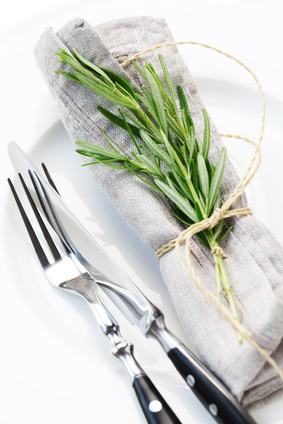 Gratinierte Schnecken
in der Knoblauchbutter mit frischem Baguette A,C,G	   		  	  11,80Hausgemachter Heringssalat 
   fein garniert mit frischem Baguette A,C,G,D        	      			       8,50Beef Tartar vom Waldviertler Bio- Ochsen, 		    12,30
      mit knusprigem Weißbrot A,C,GRäucherfisch-Variation			 	 	    	    11,90
      Räucherlachs-Tartar, Forellenmousse, Saiblingspraline A,C,G,DKnusprige Calamari		 	 	    	   		    12,90
      auf hausgemachter Sepia-Safran Tagliatelle A,C,G,D,RKnusprige Sellerie-Tempuras		 	 	    	   11,50
      mit Humus & Ponzu Sauce A,C,G,N,HSuppen  Klare Rindsuppe mit Frittaten oder Leberknödel A,C,G   		        3,50Topfen-Bergkäse-Suppe G		        	         		     4,50Wintergemüse-Minestrone mit Knoblauch-Crostini G,C,A    	     4,80Unsere KlassikerOfenfrischer Schweinsbraten    mit Waldviertlerknödel und Salat C,M 					   13,20Wiener Schnitzel vom Schwein mit Salat A,C,M	            11,80½ Backhendl mit Salat A,C,M						    13,50Alt-Wiener Backhendl-Salat  knackiger Blattsalat mit kleinen gebackenen Hühnerbrüstchen	A,C,M	          	      10,80Gebackene Blunzenlaibchen auf Erdäpfel-Vogerl Salat A, C, M    8,50Puten-Cordon bleu mit Reis und Salatteller A,C,M,G		   13,80 Hendl-Piccata vom Grill
mit Tomaten-Mozzarella Ravioli, Zucchini-Gemüse & Parmesan-Pesto A,C,G    18,50Gebratene Schweinefilets				  		   18,20Im Pfeffer-Cognac-Safterl mit hausgemachten Bandnudeln & Fisolen-Gemüse A,C,GGlasierte Speckleber						   	   14,80mit Erbsen-Spinat-Risotto & Schalotten-Speck-Gemüse C,MHandgemachte Pasta...Für die Herstellung der Pasta beweist unser Küchenteam viel Fingerfertigkeit – für die Zubereitung werden selbstverständlich nur natürliche und frische Zutaten verwendet.Hausgemachte Ricotta-Spinat-Ravioli	
mit Parmesansauce & Kräuterpesto A,C,G,             	         			   14,50Cremige Gnocchi
mit gegrillten Pilzen, Walnusspesto & gebratener Chorizo A,C,G,             	 14,10Hausgemachte Linguine	
mit Wildsalami, Hirschrohschinken & Parmesan A,C,G,             	           16,50Blunzen-Ravioli	
mit Bohnencreme & frischen Kren A,C,G,             	         			  14,10Fische und Meeresfrüchte		...Unsere Fische beziehen wir von der Fischerei Haimel in Traismauer. In einer echten Naturanlage, im frischen Grundwasser der Traisen werden die heimischen Fische gehalten und gezüchtet.Gebackener Karpfen   mit Sauce Tartare und gemischtem Salat A,C,D, M  	    			        15,-   Knusprig gebratener serbischer Karpfen 		     15,-   (viel Knoblauch) mit Kartoffeln und Salatteller A,D,M,B,F,N	Gegrillte Riesengarnelen A,C,G,D					   19,50
  mit getoasteten Knoblauchbaguette auf Zitronen-Spinat RisottoGebratenes Zanderfilet
mit Spinat-Nockerl, Buttererbsen, Sellerie & Frischkäse-Krenschaum A,C,G,      18,50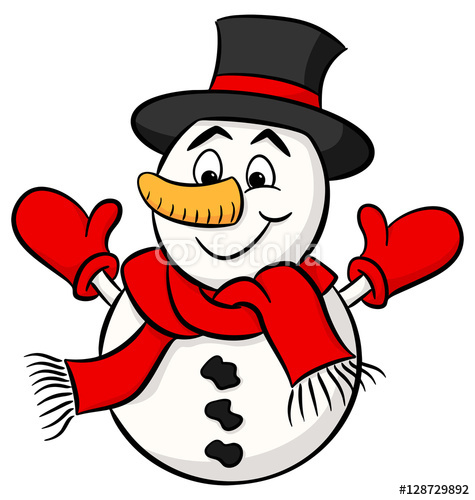 DessertHausgemachte Topfennockerl					     6,80
mit Marillenröster A,C,GPanna Cotta				    				           6,80
mit gebackener Banane & exotischen Früchten A,C,GWeißes Marillen-Schokolade Mousse 
mit Kokos & Mango A,C,G	     	     	    		    		     	     6,70Mohnnudeln vom Waldviertler Graumohn
 mit Apfelmus & Karamell-Eis  A,C,G	     	     	     			     6,90Mohr im Hemd mit Eis A,C,G								        4,80